БИЗИСТЕНА "ВЕСЕЛЫЕ ПРИКЛЮЧЕНИЯ"эффектное оформление интерьера
 создание атмосферы сказки
 развлечение и развитие для детей от 2 до 5 лет.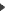 Яркая бизистена производится из экологичных, приятных на ощупь материалов для деток дошкольного возраста - натуральная березовая фанера, МДФ, безопасная акриловая краска.Композиция поможет детям:в формировании таких навыков как завязывание шнурков, открытие и закрытие щеколд, основам работы с счётами.развитии мелкой моторики благодаря множеству интерактивных элементов разных форм и размеров.Совместное пользование бизистеной поможет детям в развитии коммуникативных навыков.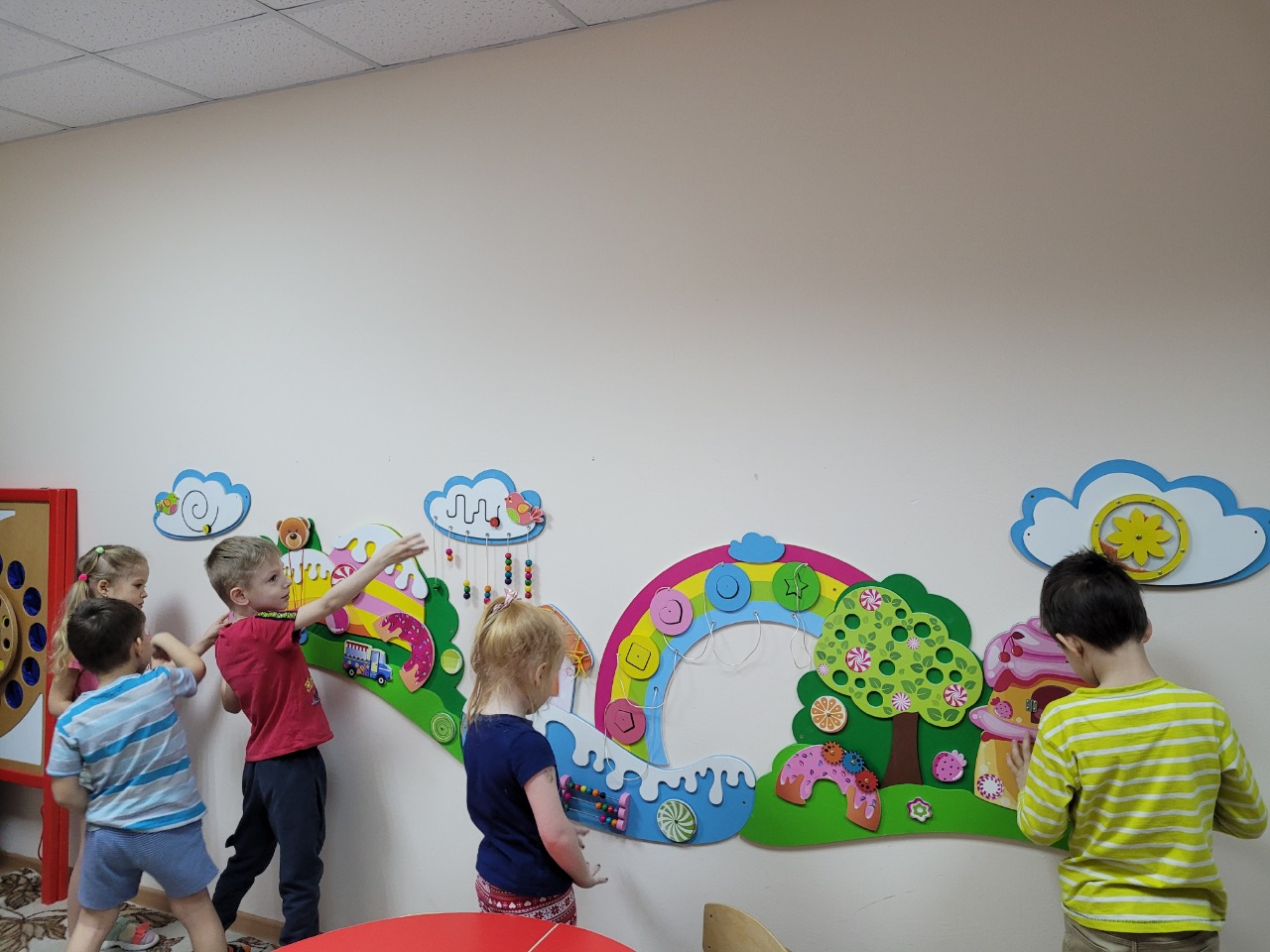 